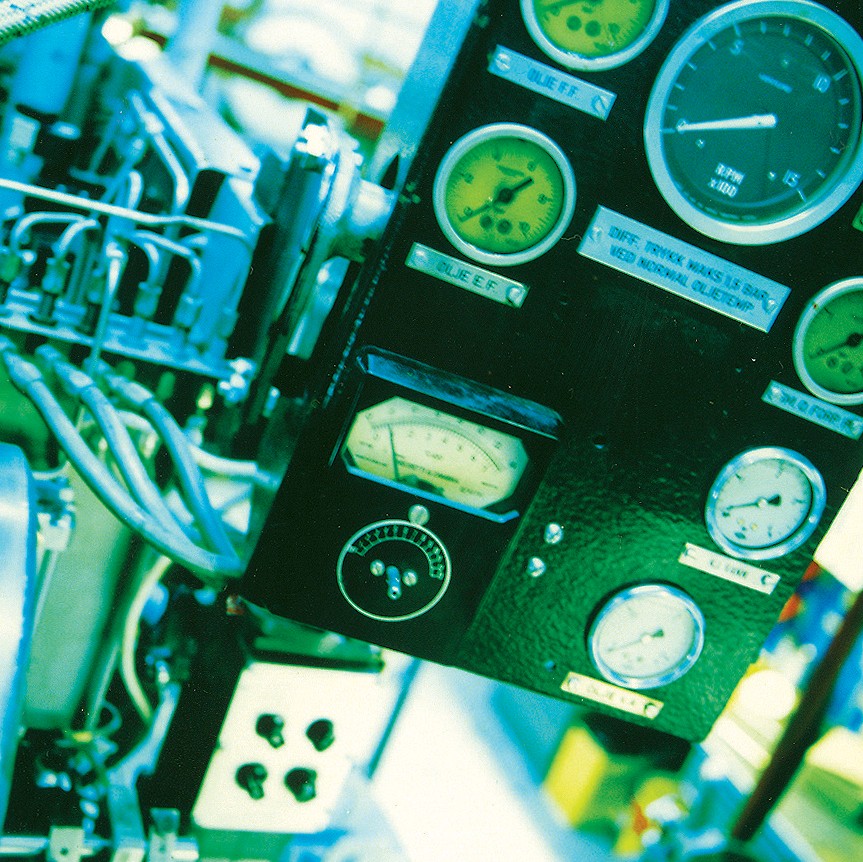 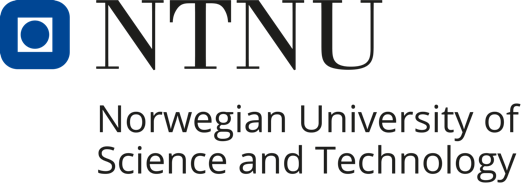 Here the report beginsOverskrift 1(Title 1)Use the quick styles, select the header and select Overskrift 1, 2 and 3 to get automatic table of contents. You must update the table of contents as you make changes.To update the table of contents, go to "References" and press "Update Table".Then select "Refresh entire table" and press "OK", or right-click on the table of contents and select update field.The rest of the text should have the formatting "Brødtekst rapport". Overskrift 2 (Title 2)Brødtekst (Body text)Overskrift 3 (Title 3)Brødtekst (Body text)Lorem ipsum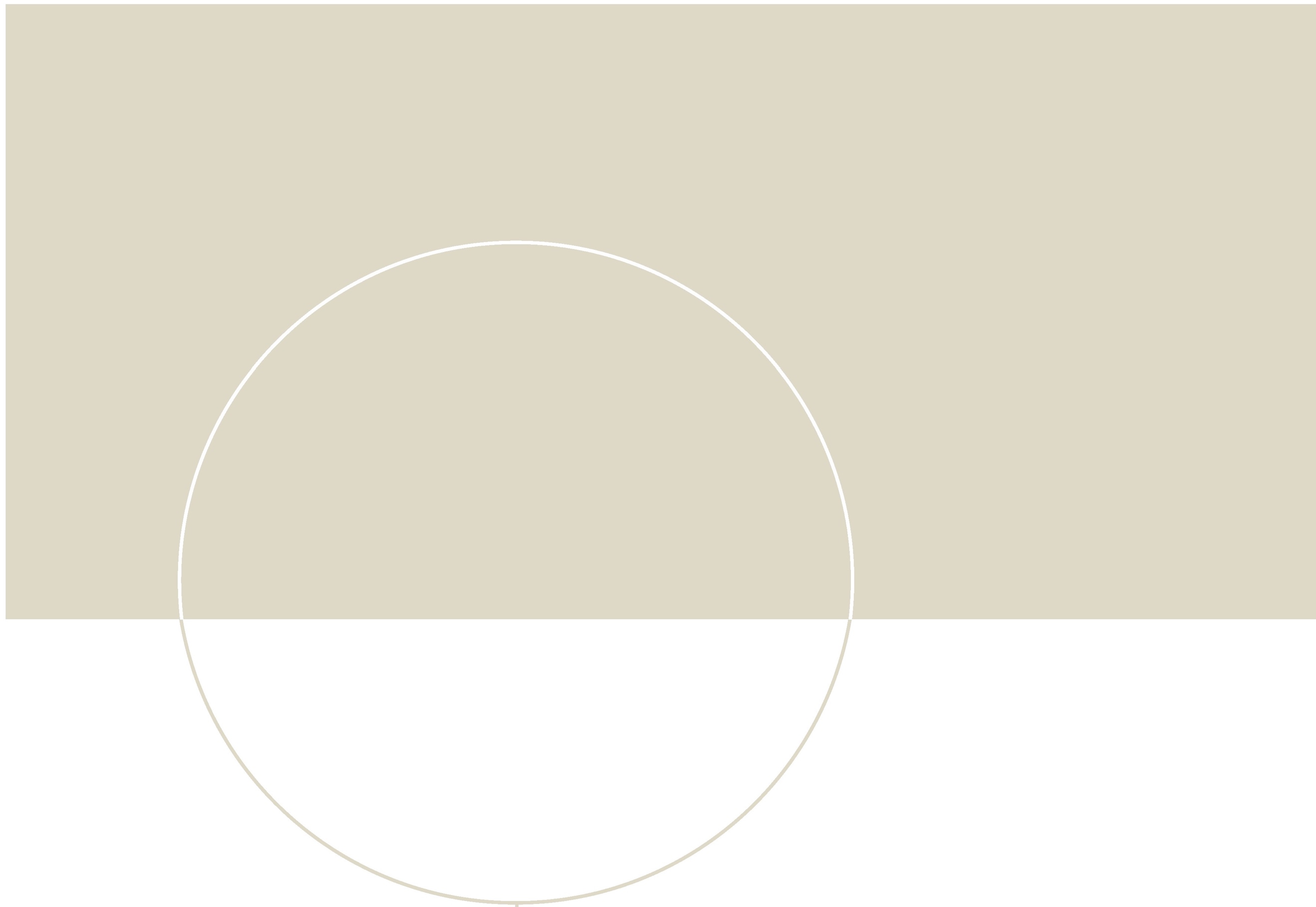 